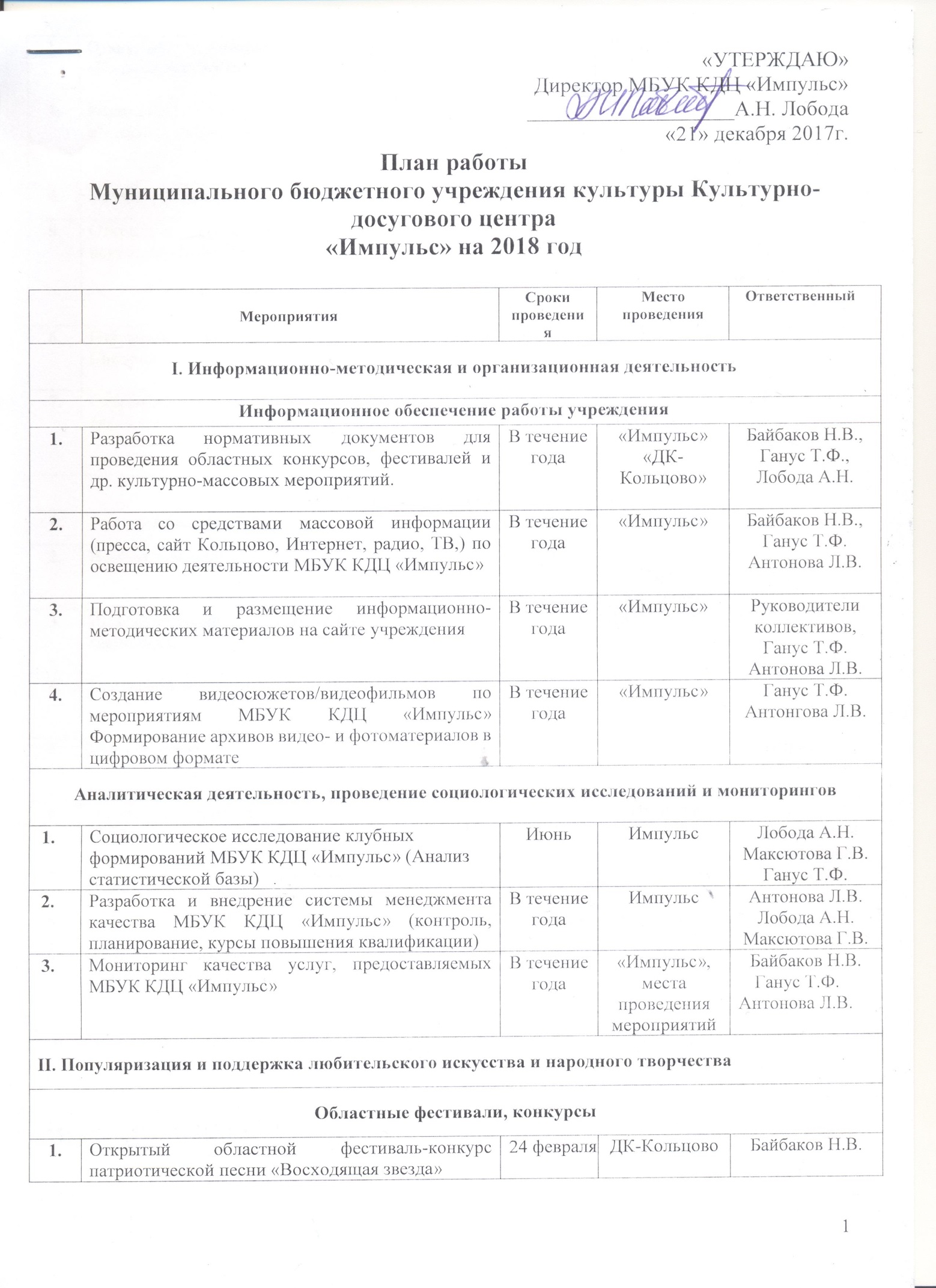 2.Открытый областной конкурс чтецов «Кольцовская муза»25 мартаДК-КольцовоБайбаков Н.В.Лобода А.Н.Вырва Н.П.3.Открытый областной фестиваль-конкурс народного творчества «Самовар»22 апреляДК -КольцовоБайбаков Н.В.Лобода А.Н.Вырва Н.П.4.На «Зелёной неделе»27 маяПарк-КольцовоПолегенько А.А.5.Открытый областной конкурс эстрадного искусства «Буффонада»21 октябряДК-КольцовоБайбаков Н.В.Лобода А.Н.Вырва Н.П.6.Открытый областной фестиваль-конкурс «День Сибири»11 ноябряДК-КольцовоБайбаков Н.В.Лобода А.Н.Вырва Н.П.7.Открытый областной конкурс вокального творчества «Нота»2-3 декабряДК-КольцовоБайбаков Н.В.Лобода А.Н.Вырва Н.П.Мероприятия муниципального уровняМероприятия муниципального уровняМероприятия муниципального уровняМероприятия муниципального уровняМероприятия муниципального уровня1.Рождественская ёлка, колядки08 январяПарк-КольцовоПолегенько А.А.2.Весёлая Масленица17 февраляПарк-КольцовоПолегенько А.А.3.Игра КВН среди трудовых коллективов «Мы все такие разные»01 апреляДК-КольцовоЛобода А.Н., Ганус Т.Ф., Байбаков Н.В.4.Церемония вручения премии «Связующая нить»20 маяДК-КольцовоЛобода А.Н.5.День КольцовосентябрьКольцовоВырва Н.П.Лобода А.Н.Байбаков Н.В.6.Открытие творческого сезона: «Посвящение в ЮнАрты»23 сентябряИмпульсЛобода А.Н., руководители коллективов 7.Семейный конкурс «Мой ребёнок»18 ноябряДК-КольцовоЛобода А.Н.8.Семейный конкурс «Мама и я»23 ноябряДК-КольцовоЛобода А.Н9.Конкурс на изготовление новогодней игрушки «Наша ёлка лучше всех»Ноябрь-декабрь19 декабряИмпульсГанус Т.Ф.Максютова Г.В.Байбаков Н.В.10Новогодние утренники, вечера23-29 декабряИмпульсЛобода А.Н.Трушкин И.Г.Вырва Н.П.11Открытие Резиденции Деда Мороза22 декабряИмпульсБайбаков Н.В.Лобода Д.С.Ганус Т.Ф.12Работа резиденции22-30 декабряИмпульсБайбаков Н.В.Лобода Д.С.Ганус Т.Ф.III. Работа с социально незащищенными группами населения(старшее поколение, ветераны, люди с ограниченными возможностями)III. Работа с социально незащищенными группами населения(старшее поколение, ветераны, люди с ограниченными возможностями)III. Работа с социально незащищенными группами населения(старшее поколение, ветераны, люди с ограниченными возможностями)III. Работа с социально незащищенными группами населения(старшее поколение, ветераны, люди с ограниченными возможностями)III. Работа с социально незащищенными группами населения(старшее поколение, ветераны, люди с ограниченными возможностями)1Театрализованная композиция ко Дню Победы07 маяДК-КольцовоАндросенко А.В.2Концерты для онкобольных В течение годахоспис с.БарышевоПолегенько А.А.Лобода А.Н.3Благотворительный концерт ко Дню пожилого человека07 октябряДК-КольцовоЛобода А.Н.Антонова Л.В.V Выставочная деятельность V Выставочная деятельность V Выставочная деятельность V Выставочная деятельность V Выставочная деятельность Выставка «Мастера декоративно - прикладного творчества» в рамках V открытого областного фестиваля-конкурса «Самовар» 		21 апреля		ДК-КольцовоБайбаков Н.В.Лобода А.Н. Вырва Н.П.Фотовыставка «Мамы всякие нужны, мамы всякие важны»июняИмпульсГанус Т.Ф.Антонова Л.В.Фотовыставка ко Дню КольцовосентябрьИмпульсГанус Т.Ф.Антонова Л.В.Фотовыставка «Мой ребёнок»ноябрьИмпульсГанус Т.Ф.Антонова Л.В.Выставка «Мастера декоративно - прикладного творчества» в рамках IV открытого областного фестиваля-конкурса «День Сибири» 	11 ноябряДК-КольцовоБайбаков Н.В.Лобода А.Н. Вырва Н.П.Выставка по итогам конкурса «Наша ёлка лучше всех»декабрьИмпульсГанус Т.ФАнтонова Л.В.VI. Концертная деятельностьVI. Концертная деятельностьVI. Концертная деятельностьVI. Концертная деятельностьVI. Концертная деятельностьКонцерт «Для милых мам»6 мартаДК-КольцовоЛобода А.Н.Ганус Т.Ф.Трушкин И.Г.Концерт в день выборов18 мартаДК-КольцовоЛобода А.Н.Отчётный концерт коллективов29 апреляДК «Звезда»Байбаков Н.В.Лобода А.Н.Отчётный концерт коллективов13 маяДК-КольцовоРуководители коллективовЛобода А.Н.Трушкин И.Г.Ганус Т.Ф. Концерт ко Дню защиты детей1 июняДК-Кольцово Лобода А.Н. Ганус Т.Ф.Трушкин И.Г.Концерт творческих коллективов наукограда Кольцово ко Дню КольцовосентябрьКольцовоЛобода А.НГанус Т.Ф.Трушкин И.Г.Концерт ко Дню матери23 ноябряДК-КольцовоЛобода А.Н. Ганус Т.Ф.Трушкин И.Г.Участие в Гала- концертах на областных, межрегиональных, международных конкурсахВ течение годаНовосибирскРуководители коллективовВыездные концертыВ течение годаНовосибирскРуководители коллективов,Лобода А.Н.VII. Издательская деятельность. Деятельность в области современных информационных ресурсов.VII. Издательская деятельность. Деятельность в области современных информационных ресурсов.VII. Издательская деятельность. Деятельность в области современных информационных ресурсов.VII. Издательская деятельность. Деятельность в области современных информационных ресурсов.VII. Издательская деятельность. Деятельность в области современных информационных ресурсов.Издание буклетов В течение годаНовосибирскГанус Т.Ф.Антонова Л.В.Издание информационных материалов и программ к мероприятиям МБУК КДЦ «Импульс»В течение годаИмпульсГанус Т.Ф.Антонова Л.В.Создание клипов, роликов, видео презентаций, слайд-шоу к мероприятиям  В течение годаИмпульсГанус Т.Ф.Антонова Л.В.Развитие информационной инфраструктуры МБУК КДЦ «Импульс» (сайт, страницы в социальных сетях, публикации в СМИ, выступления на радио, ТV, пресс-релизы)В течение годаКольцово,НовосибирскАнтонова Л.В.Ганус Т.Ф.Издание публичного отчёта 2017-2018гг.СентябрьНовосибирскЛобода А.Н.